Werkbundeltje Nederlands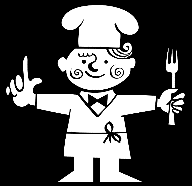 3e en 4e leerjaar - WEEK 6 – Top Chef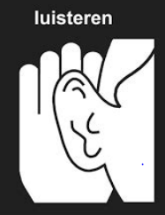 OPDRACHT 1: Luisteren: Wat staat er op het menu?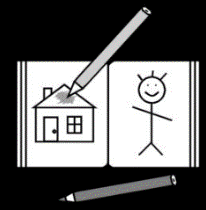 Luister naar het menu van deze 3 dagen en kleur de producten die je hoort.OPDRACHT 2: lezen en doen: Pannenkoeken bakken. 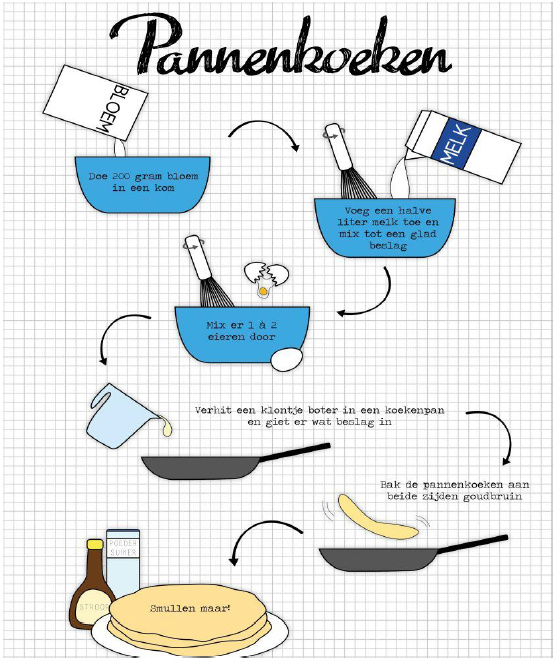 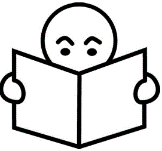 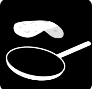 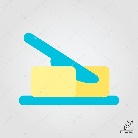 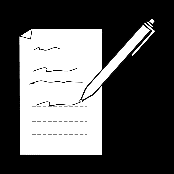 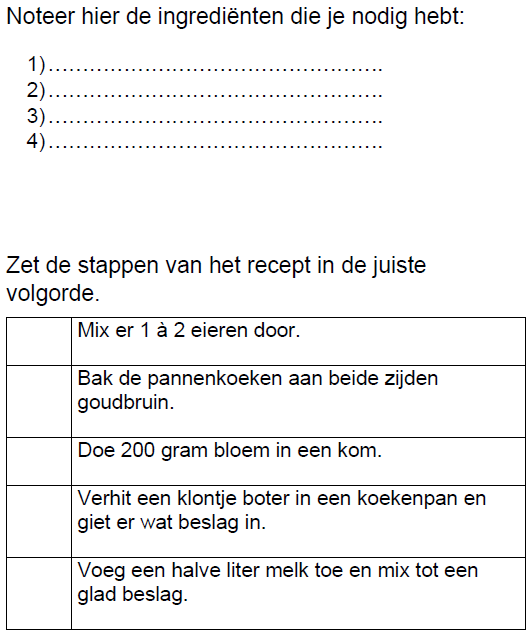 MaandagDinsdagWoensdagOntbijt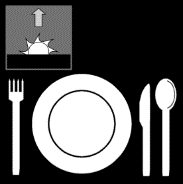 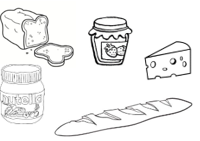 10u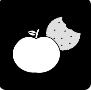 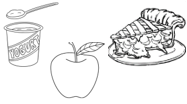 Middagmaal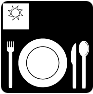 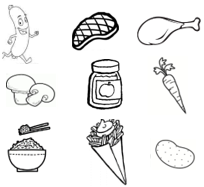 4-uurtje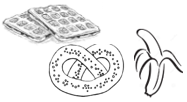 Avondmaal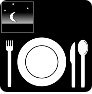 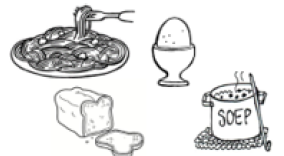 